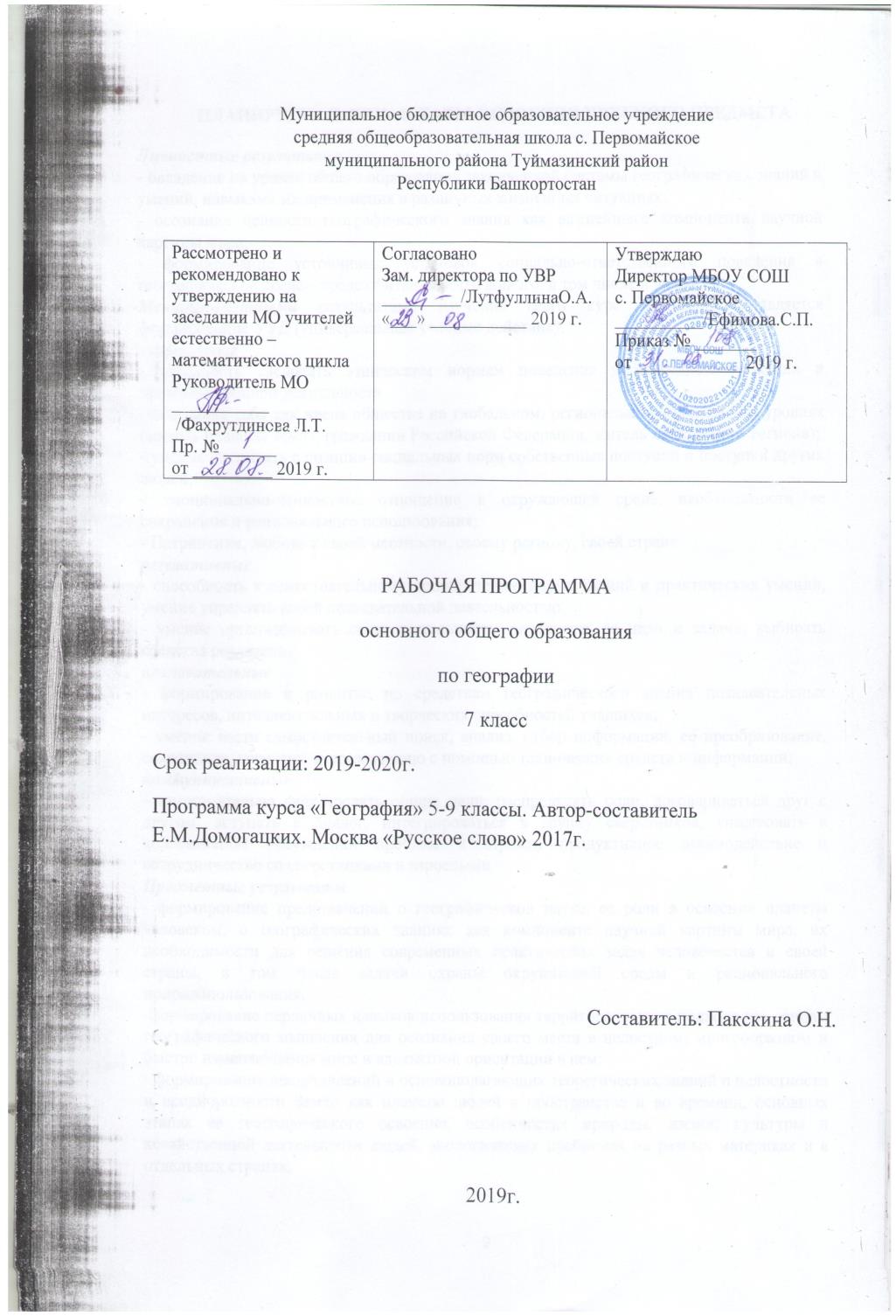       ПЛАНИРУЕМЫЕ РЕЗУЛЬТАТЫ ОСВОЕНИЯ УЧЕБНОГО ПРЕДМЕТАЛичностные результаты:- овладение на уровне общего образования законченной системы географических знаний и умений, навыками их применения в различных жизненных ситуациях;- осознание ценности географического знания как важнейшего компонента научной картины мира;- формирование устойчивых установок социально-ответственного поведения в географической среде – среде обитания всего живого, в том числе и человека.Метапредметными результатами изучения всего курс географии  является формирование УУД (универсальные учебные действия):личностные- готовность следовать этническим нормам поведения в повседневной жизни и производственной деятельности- осознание себя как члена общества на глобальном, региональном и локальном уровнях (житель планеты Земля, гражданин Российской Федерации, житель конкретного региона);- умение оценивать с позиции социальных норм собственные поступки и поступки других людей;- эмоционально-ценностное отношение к окружающей среде, необходимости ее сохранения и рационального использования;- Патриотизм, любовь к своей местности, своему региону, своей странерегулятивные- способность к самостоятельному приобретению новых знаний и практических умений, умение управлять своей познавательной деятельностью;- умение организовывать свою деятельность, определять ее цели и задачи, выбирать средства реализации.познавательные - формирование и развитие по средствам географического знания познавательных интересов, интеллектуальных и творческих способностей учащихся;- умение вести самостоятельный поиск, анализ, отбор информации, ее преобразование, сохранение, передачу  и презентацию с помощью технических средств и информации;коммуникативные- самостоятельно формировать общие цели, распределять роли, договариваться друг с другом, вступать в диалог, интегрироваться в группу сверстников, участвовать в коллективном обсуждении проблем и строить продуктивное взаимодействие и сотрудничество со сверстниками и взрослыми.Предметные результаты- формирование представлений о географической науке, ее роли в освоении планеты человеком, о географических знаниях как компоненте научной картины мира, их необходимости для решения современных практических задач человечества и своей страны, в том числе задачи охраны окружающей среды и рационального природопользования;-формирование первичных навыков использования территориального подхода как основы географического мышления для осознания своего места в целостном, многообразном и быстро изменяющемся мире и адекватной ориентации в нем;- формирование представлений и основополагающих теоретических знаний о целостности и неоднородности Земли как планеты людей в пространстве и во времени, основных этапах ее географического освоения, особенностях природы, жизни, культуры и хозяйственной деятельности людей, экологических проблемах на разных материках и в отдельных странах;- овладение элементарными практическими умениями использования приборов и инструментов для определения количественных и качественных характеристик компонентов географической среды, в том числе ее экологических параметров;- овладение основами картографической грамотности и использования географической карты как одного из «языков» международного общения;- овладение основными навыками нахождения, использования и презентации географической информации;- формирование умений и навыков использования разнообразных географических знаний в повседневной жизни для объяснения и оценки разнообразных явлений и процессов, самостоятельного оценивания уровня безопасности окружающей среды, адаптации к условиям территории проживания, соблюдения мер безопасности в случае природных стихийных бедствий и техногенных катастроф;- формирование представлений об особенностях экологических проблем на различных территориях и акваториях, умений и навыков безопасного и экологически целесообразного поведения в окружающей среде.Выпускник научится: - различать географические процессы и явления, определяющие особенности природы и населения материков и океанов, отдельных регионов и стран;- сравнивать особенности природы и населения, материальной и духовной культуры регионов и отдельных стран;- оценивать особенности взаимодействия природы и общества в пределах отдельных территорий;- описывать на карте положение и взаиморасположение географических объектов;- объяснять особенности компонентов природы отдельных территорий;- создавать письменные тексты и устные сообщения об особенностях природы, населения и хозяйства изученных стран на основе нескольких источников информации, сопровождать выступление презентацией. Выпускник получит возможность научиться:- выдвигать гипотезы о связях и закономерностях событий, процессов, объектов, происходящих в географической оболочке;- сопоставлять существующие в науке точки зрения о причинах происходящих глобальных изменений климата;-  оценить положительные и негативные последствия глобальных изменений климата для отдельных регионов и стран;- объяснять закономерности размещения населения и хозяйства отдельных территорий  в связи с природными и социально- экономическими факторами.СОДЕРЖАНИЕ УЧЕБНОГО ПРЕДМЕТАВведение  ( 1час) Что изучает география  «Материков и океанов» Раздел 1. Планета, на которой мы живем (21 час)Тема 1. Литосфера – подвижная твердь (7 часов)Материки и океаны. Части света. Острова: материковые, вулканические, коралловые. Геологическое время. Эры и периоды в истории Земли. Ледниковый период. Строение земной коры. Материковая и океаническая земная кора. Дрейф материков и теория литосферных плит. Процессы, происходящие в зоне контактов между литосферными плитами, и связанные с ними  формы рельефа. Платформы и равнины. Складчатые пояса и горы. Эпохи горообразования. Сейсмические и вулканические  пояса планеты.Практическая работа:1.Составление картосхемы «Литосферные плиты», прогноз размещения материков и океанов в будущем.Тема 2. Атмосфера – мастерская климата (3 часа)Пояса Земли: тепловые, пояса увлажнения, пояса атмосферного давления. Воздушные массы и климатические пояса. Особенности климата основных и переходных климатических поясов. Карта климатических поясов. Климатограммы. Климатообразующие факторы: широтное положение, рельеф, влияние океана, система господствующих ветров, размеры материков. Понятие о континентальности климата.  Разнообразие климатов Земли. Практические работы: 1.Определение главных показателей климата различных регионов планеты по климатической карте мира.2. Определение типов климата по предложенным климатограммам.Тема 3. Мировой океан – синяя бездна (4 часов)Понятие о Мировом океане. Части Мирового океана. Глубинные зоны Мирового океана. Виды движений вод Мирового океана. Волны и их виды. Классификации морских течений. Циркуляция вод Мирового океана. Органический мир морей и океанов. Океан — колыбель жизни. Виды морских организмов. Влияние Мирового океана на природу планеты.Особенности природы отдельных океанов Земли.Практическая работа :1.Построение профиля дна океана по одной из параллелей, обозначение основных форм рельефа дна океана.Тема 4. Географическая оболочка – живой механизм (2 часа)Понятие о географической оболочке. Природный комплекс (ландшафт). Природные и антропогенные ландшафты.  Свойства географической оболочки: целостность, ритмичность и зональность. Закон географической зональности. Природные комплексы разных порядков. Природные зоны.  Экваториальный лес, арктическая пустыня, тундра, тайга, смешанные и широколиственные леса, степь, саванна, тропическая пустыня. Понятие о высотной поясности.Практические работы: 1.Выявление и объяснение географической зональности природы Земли. Описание природных зон Земли по географическим картам. 2.Сравнение хозяйственной деятельности человека в разных природных зонах.Тема 5.Человек – хозяин планеты (5 часов)Возникновение человека и предполагаемые пути его расселения по материкам. Хозяйственная деятельность человека и ее изменение на разных этапах развития человеческого общества. Присваивающее и производящее хозяйство. Охрана природы. Международная «Красная книга». Особо охраняемые территории. Всемирное природное и культурное наследие. Численность населения Земли и его размещение. Человеческие расы. Народы. География религий. Политическая карта мира. Этапы ее формирования. Страны современного мира. Практическая работа: 1. Определение и сравнение различий в численности, плотности и динамике населения разных регионов и стран мира.Раздел 2. Материки планеты Земля (43 часов)Тема 1. Африка — материк коротких теней (9 часов)История открытия, изучения и освоения. Особенности географического положения и его влияние на природу материка. Африка — древний материк. Главные черты рельефа и геологического строения: преобладание плоскогорий и Великий Африканский разлом. Полезные ископаемые: золото, алмазы, руды. Африка — самый жаркий материк. Величайшая пустыня мира – Сахара. Оазисы. Озера тектонического происхождения: Виктория, Танганьика. Двойной набор природных зон. Саванны. Национальные парки Африки. Неравномерность размещения население, его быстрый рост. Регионы Африки: Арабский север, Африка к югу от Сахары. Особенности человеческой деятельности и изменение природы Африки под ее влиянием. Главные объекты природного и культурного наследия.Практические работы: 1.Определение координат крайних точек материка, его протяженности с севера на юг в градусной мере и километрах.2.Обозначение на контурной карте  главных форм рельефа и месторождений полезных ископаемых. Тема 2. Австралия — маленький великан (6 часов)История открытия, изучения и освоения. Основные черты природы. Самый маленький материк, самый засушливый материк, целиком расположенный в тропиках. Изолированность и уникальность природного мира материка. Население Австралии. Европейские мигранты. Неравномерность расселения. Особенности человеческой деятельности и изменение природы Австралии под ее влиянием. Австралийский Союз – страна-материк. Главные объекты природного и культурного наследия. Океания – островной регион. Влажный тропический климат и небогатый природный мир островов.Практическая работа: 1.Сравнение географического положения Африки и Австралии, определение черты сходства и различия основных компонентов природы материков. Тема 3. Антарктида холодное сердце (2 часа)Особенности географического положения. Самый изолированный и холодный материк планеты. История открытия, изучения и освоения. Покорение Южного полюса. Основные черты природы материка: рельеф, скрытый подо льдом, отсутствие рек, «кухня погоды». Антарктические научные станции.Тема 4. Южная Америка — материк чудес (9 часов)Географическое положение — основа разнообразия природы Южной Америки. История открытия, изучения и освоения. Основные черты природы. Горы и равнины Южной Америки. Богатство рудными полезными ископаемыми. Разнообразие климатов. Самый влажный материк. Амазонка – самая полноводная река планеты. Реки – основные транспортные пути. Богатый и своеобразный растительный и животный мир материка. Население и регионы Южной Америки. Смешение трех рас. Равнинный Восток и Горный Запад.  Особенности человеческой деятельности и изменение природы Южной Америки под ее влиянием. Главные объекты природного и культурного наследия. Практические работы: 1.Выявление взаимосвязей между компонентами природы в одном из природных комплексов материка с использованием карт атласа. Тема 5. Северная Америка — знакомый незнакомец (8 часов)Географическое положение. История открытия, изучения и освоения. Геологическое строение и рельеф. Великие горы и равнины. Стихийные бедствия. Великий ледник. Полезные ископаемые. Разнообразие типов климата. Реки Северной Америки.  Великие Американские озера. Широтное и меридиональное простирание природных зон. Богатство растительного и животного мира. Формирование населения материка. Современное население.  Регионы Северной Америки. Англо-Америка, Центральная Америка и Латинская Америка. Особенности человеческой деятельности и изменение природы материка под ее влиянием. Главные объекты природного и культурного наследия.Практическая работа:1. Оценка влияния климата на жизнь и хозяйственную деятельность населения.Тема 6. Евразия  – музей природы планеты Земля  (9 часов)Самый большой материк. История изучения и освоения. Основные черты природы. Сложное геологическое строение. Самые высокие горы планеты и самая глубокая впадина суши. Богатство полезными ископаемыми. Все типы климатов Северного полушария. Разнообразие рек, крупнейшие реки Земли. Самые большие озера: Каспийское, Байкал. Население и регионы Евразии. Наиболее населенный материк. Сложный национальный состав, неравномерность размещения населения. Европа и Азия. Роль Европы в развитии человеческой цивилизации. Юго-Западная Азия – древнейший центр человеческой цивилизации. Южная Азия – самый населенный регион планеты. Особенности человеческой деятельности и изменение природы материка под ее влиянием. Главные объекты природного и культурного наследия.Практические работы: 1.Составление географической характеристики страны Европы и Азии по картам атласа и другим источникам географической информации. Раздел 3. Взаимоотношения природы и человека (3 часа)Взаимодействие человечества и природы в прошлом и настоящем. Влияние хозяйственной деятельности людей на литосферу, гидросферу, атмосферу, биосферу; меры по их охране. Центры происхождения культурных растений.Практическая работа: 1.Изучение правил поведения человека в окружающей среде, мер защиты от катастрофических явлений природного характера.Обобщающий урок  за курс 7 класса ТЕМАТИЧЕСКОЕ ПЛАНИРОВАНИЕКАЛЕНДАРНО- ТЕМАТИЧЕСКОЕ ПЛАНИРОВАНИЕ№ п/пНаименование разделовКоличество часов, отводимых на изучение раздела1Введение.1 Раздел 1. Планета, на которой мы живем212Тема 1. Литосфера – подвижная твердь73Тема 2. Атмосфера –мастерская   климата34Тема 3. Мировой океан – синяя бездна45Тема 4. Географическая  оболочка  живой механизм26 Тема 5.Человек – хозяин планеты5Раздел 2. Материки планеты Земля 437Тема 1. Африка — материк  коротких теней98Тема 2. Австралия — маленький  великан59Тема 3. Антарктида — холодное сердце210Тема 4.  Южная Америка — материк чудес911Тема 5. Северная Америка — знакомый незнакомец912Тема 6. Евразия  – музей природы9Раздел 3. Взаимоотношения природы и человека 313Тема 1. Взаимоотношения природы и человека Обобщающий урок  за курс 7 класса3             Итого68№п/пТема урокаКол-во часовДата проведения урокаДата проведения урокаПримечание №п/пТема урокаКол-во часовпланфактПримечание 1Введение. Что изучает География материков и океанов? 14.09Раздел 1. Планета, на которой мы живём21Тема 1.   Литосфера - подвижная твердь. 72Материки и океаны .Части света.16.093Геологическое время111.094Строение земной коры113.095Литосферные плиты и современный рельеф. Практическая работа  № 1 Составление картосхемы «Литосферные плиты», прогноз размещения материков и океанов в будущем.118.096Платформы и равнины120.097Складчатые пояса и горы.125.098Обобщение и контроль знаний по теме «Литосфера»127.09Приложение 1Тема 2.  Атмосфера - воздушный океан.39Пояса планеты.12.1010Воздушные массы и климатические пояса.Практическая работа  № 2 Определение главных показателей климата различных регионов планеты по климатической карте мира.14.1011Климатообразующие факторы. Практическая работа   № 3Определение  типов климата по предложенным климатограммам.116.10Тема3.   Мировой океан - синяя бездна.412Мировой океан и его части.118.1013Движение вод Мирового океана123.1014Органический мир океана.125.1015Особенности отдельных океановОбобщение и контроль знаний по теме «Океаны»     Практическая работа   №  4Построение профиля дна океана по одной из параллелей, обозначение основных форм дна океана130.10Тема4.   Географическая  оболочка - живой механизм.216Географическая оболочка. Практическая работа    № 5Выявление и объяснение геозональности природы Земли. Описание природных зон Земли по географическим картам.11.1117Зональность географической оболочки. Практическая работа    № 6 Сравнение  хозяйственной деятельности человека в разных природных зонах16.11Тема5.  Человек - хозяин планеты518Освоение Земли человеком18.1119Охрана природы.113.1120Население Земли.115.1121Страны мира. Практическая работа   №  7Определение и сравнение различий в численности, плотности и динамике населения разных регионов и стран мира122Обобщение знаний по разделу «Планета, на которой мы живем».127.11Приложение 2Раздел 2.  Материки планеты Земля43Тема 1.  Африка - материк коротких теней923Географическое положение Африки.История открытия и исследования Африки Практическая работа    №  8Определение координат крайних точек материка, его протяженности с севера на юг в градусной мере и километрах128.1124Геологическое строение и рельеф Африки. Практическая работа  №  9Обозначение на контурной карте главных форм рельефа и месторождений полезных ископаемых14.1225Климат Африки.16.1226Гидрография Африки.111.1227Разнообразие природы Африки113.1228Население Африки.118.1229Регионы Африки. Северная и Западная Африка120.1230Центральная, Восточная и Южная Африка.125.1231Обобщение знаний по теме «Африка»127.12Тема 2.   Австралия - маленький великан.532Географическое положение и история исследования Австралии.Практическая работа   № 10Сравнение географического положения Африки и Австралии, определение черт сходства и различия основных компонентов природы материков.110.0133Компоненты природы Австралии.115.0134Особенности природы Австралии117.0135Австралийский СоюзОкеании122.0136Обобщение знаний по теме «Австралия»124.01Приложение 3Тема3.  Антарктида – холодное сердце237Географическое положение Антарктиды, история исследования129.0138Особенности природы Антарктиды.131.01Тема4.  Южная Америка – материк чудес939Географическое положение Южной Америки15.0240История открытия и исследования17.0241Геологическое строение и рельеф Южной Америки112.0242Климат Южной Америки.114.0243Внутренние воды Южной Америки.126.0244Разнообразие природы Южной АмерикиПрактическая работа   № 11Выявление взаимосвязей между компонентами природы в одном из природных комплексов материка с использование карт атласа128.0245Население Южной Америки.14.0346Регионы Южной Америки16.0347Обобщающий тест по теме «Южные материки»111.03Приложение 4Тема5.  Северная Америка – знакомый незнакомец948Географическое положение, история открытия и исследования материка113.0349Геологическое строение и рельеф Северной Америки.118.0350Климат.Влияние климата на жизнь и хозяйственную деятельность населенияПрактическая работа   № 12Оценка влияния климата на жизнь и хозяйственную деятельность населения.120.0351Гидрография Северной Америки.125.0352Разнообразие природы Северной Америки.127.0353Население Северной Америки.11.0454Регионы Северной Америки.13.0455Главные объекты Всемирного природного и культурного наследия115.0456Обобщение знаний по теме «Северная Америка»117.04Приложение 5Тема6.  Евразия – музей природы планеты Земля957Географическое положение, история открытия и исследования Евразии122.0458Геологическое строение и рельеф Евразии124.0459Климат Евразии.129.0460Гидрография Евразии11.0561Разнообразие природы Евразии.16.0562Население Евразии. Регионы Европы.18.0563Юго-Западная и Главные объекты Всемирного природного и культурного наследия Восточная Азия.113.0564Южная и Юго-Восточная Азия. Практическая работа  № 13Составление географической характеристики страны Европы и Азии по картам атласа и другим источникам географической информации115.0565Обобщение  знаний  по теме «Северные материки»120.05Приложение 6Раздел 3. Взаимоотношения природы и общества366Природа и общество 122.0567Практическая работа   № 14 Изучение правил поведения человека в окружающей среде, меры защиты от катастрофических явлений природного характера.127.0568Обобщение знаний  закурс  7 класса129.05Приложение 7